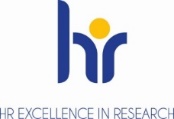 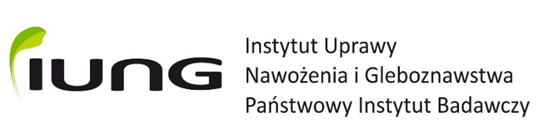 OŚWIADCZENIEw związku ze zgłoszeniem do wykazu nawozowych produktów mikrobiologicznychOświadczam, że w skład nawozowego produktu mikrobiologicznego o nazwie handlowej ……………………………………………………………………………………………………………………………………………………………………………………………………………………nie wchodzą mikroorganizmy zamieszczone w wykazie substancji czynnych w ochronie roślin.    Data…………………. 				            ……………………………………………..											Pieczęć i podpis Wnioskodawcy